Namee-mail address / mobile: 090-7777-7777Billding777 1-2-3（マンション名,番地） xxx（市）, xxx（区）, xxx（県） Japan xxx-xxxx（郵便番号）xxxx at Multinational companyOver xx year experiences in xxxx. Especially in xxx market.
Fluent in English. Strong leadership. Proactive, self-starter and enthusiastic. Computer proficient.Expertisexxxxxx –Managing and developing xxxxx.Project management –Identifying market needs, vision statement, planning, proposal writing, presentation, team building and results-oriented implementation.
International business - Skillful in dealing with international and multicultural business issues which counterparts in the U.S. and other countries for xxx years. 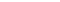 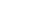 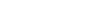 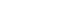 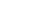 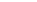 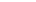 PROFESSIONAL EXPERIENCEABC companySpecialize in xxx20xx–Strong leadership to achieve goals by collaborating different teams and. Building new business strategy and drive a business as a team .Business development in Digital segmentDrive business by xxxxx as a leaderDriving business and achieved huge incremental growth + xx%Other Highlightsxxx as a Leader Achieved xx% growth in Colleagues satisfaction.Education xxxx University 